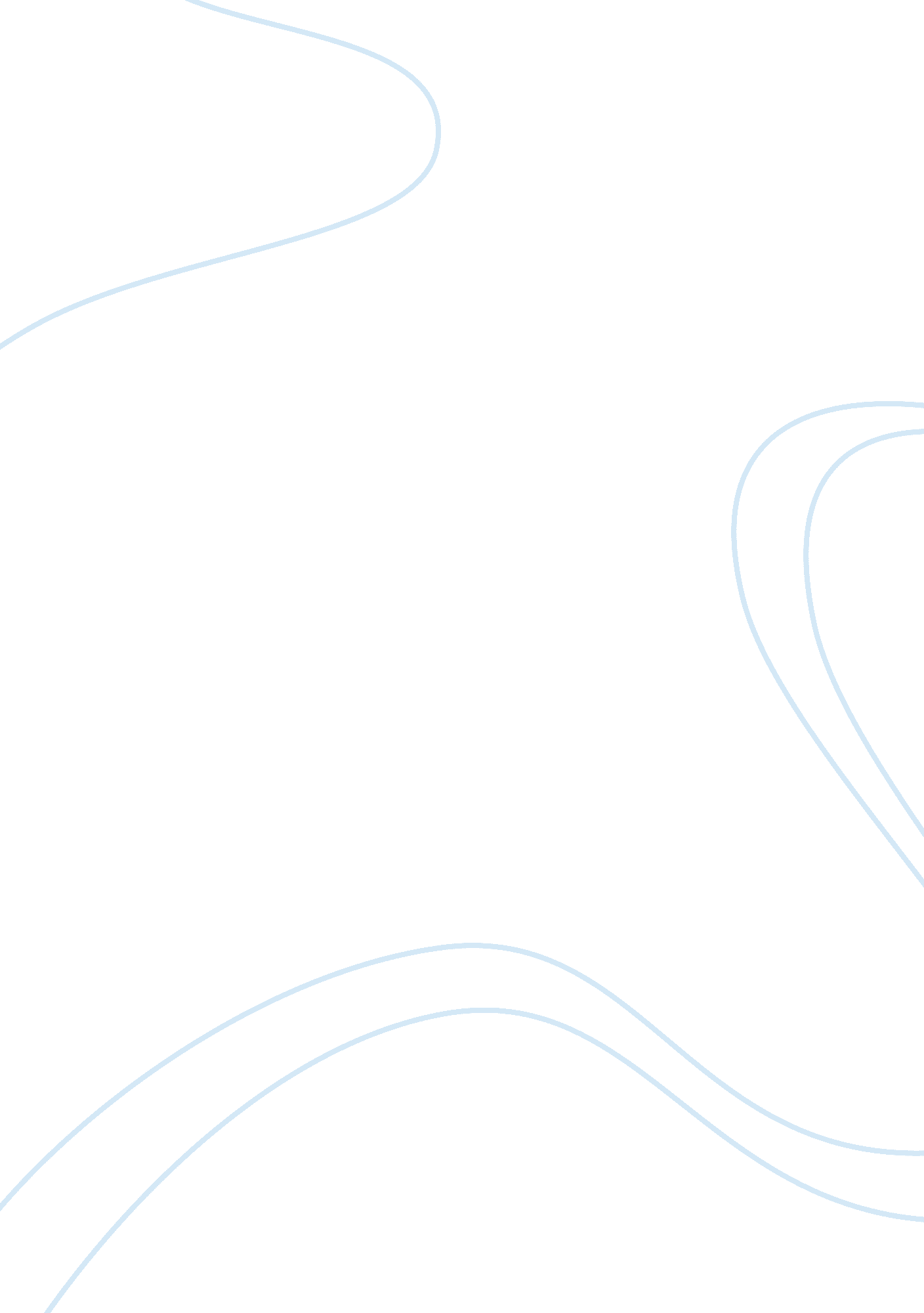 Beyond belief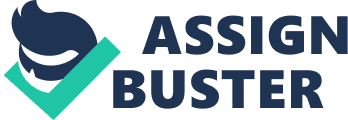 In Deborah Lipstadts’ book Denying theHolocaust, author reveals the rising doubt about the different revelation during the war (specifically Second World War ). The author commences a deterring commission not just by exposing but also by introducing who and what are those that renounce such Holocaust. Admitting that even the tiniest shade of skepticism on the truth about the Holocaust are influenced by some powerful entities are indeed unacceptable. The occurrence of these Holocausts are considered and recognized by some. To some extent, the book is not seeking for an absolution as Lipstadt had said. The academe, the media and the public are gravely vulnerable to lies, and that is why the book serves as a caution to those who want to get into these entities. The book on Holocaust denial was written not just to provide a kind of authority for those who want to cover the truth behind these Holocausts but also to learn more about the skepticism which most people don’t mind asking about. Specifically, the author wrote about the growing Holocaust advocates and its corresponding effects on certain historical events. Up until now though the Second World War is over, the war on the truth behind the Holocausts is just beginnng. The author stresses more about the endeavors to refute the Nazi extermination of the Jews which is one of the crucial messages of it that is being disregarded. The authors’ purpose is to speak to the public through presentation as coherent a manner as probable the history of the beginning of the arguments of the deniers and the argument themselves. Lipstadt began this by introducing the start of the past traditions of revisionists in the 1900s. Then slowly into the current tussle, citing the varying “ segments” of the rebuffed Holocausts plus the truth that the incident that has escalated in extent and strength ever since 1970s. Somehow, whenever an common folk who reads the book will be educated of the true type of these rebuffed Holocausts and be guarded for several indications of the impairing effect wherever. The crucial part of the book entirety is that it arranges a plain clear and familiar guide of how far the deniers have gone on attempting to renounce or clarify away the Nazis mayhem during Second World War. Nazis used preposterous propagandas that up until now, though the Germans had lost in the war, Nazism continues. The Jews were blamed in actual fact for all what the Nazis have done. What the Germans did, which “ any country” would do for its own protection, were provoked by the Jews. Certain accusations were tossed to the Jews, like using the mass media as its main tool in exercising its authority and the media composed mostly of Jews will work together as brothers. That the Jews wanted to have the power over the world’s funds by using the Germany for Israel. Even the Germans themselves find these ideas absurd but still they used it in the war and find beneficial for them during the war. In order to even out the Nazisviolencewith every different abuse done, the allied nations were directed by these propagandas. The deniers attempted to reveal that even though Nazis perpetrate crimes opposed to the Jews, they should not be singled out in perpetrating such crimes and for that reason they’re not the ones’ who must be blamed for these crimes ad they do not deserve special punishment at all. There were attempts to minimize the total of Jews killed to a much smaller than six million. Even though the facts are undeniable and the proofs are convincing of the deaths of millions of people in their account and in addition to the admission of Nazis on trial at Nuremberg, Holocaust deniers always find time rebuffing these actuality. The author herself is having hard time pointing out a lot of times all over the book the ambiguity of their assertions; it seems that the main peculiarity of these deniers constantly paying no attention to these presented facts. There are esteemed scholars that are now joining in the crew of defending those who were supposed to be interrogated. The author herself is alarmed by these scholars, because they’re not racist and not even a German in blood and may account for more advocates of Holocausts. The major composition of the book is mainly monographic which share out a great amount of information in a very simple and specific way so that even undergraduate students will easily understand the contents. Though monograph means a singe subject, the book itself does not only showcase a single subject but even broader ones. An absolute definition of the book is somewhat as well restrictive. The authors’ reliability for undertaking the issue is well-establish. Certain facts are supported with historical evidences. It gives more understanding beyond someone’s perspective of the reality of what once has affected the word we are living. . References Gingerich, Charity. 2006. Monthly Column. Emory University. Leff, Laurel. 2005. The journal of American History. Cambridge University Pres. 